ЭТО СЧАСТЬЕ-ПУТЬ ДОМОЙ!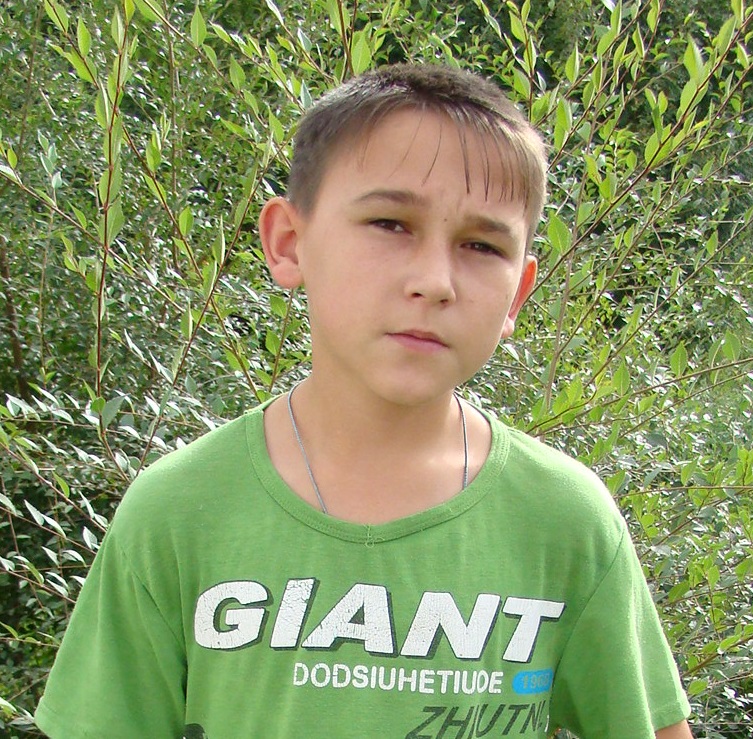 Илья родился в  2004  году.Добрый, общительный, отзывчивый.У мальчика карие глаза, темно-русый цвет волос.  Имеет младшего брата.По вопросам приема ребенка  в семью необходимо обращаться отдел опеки и попечительства администрации муниципального района«Карымский район» по адресу: пгт.Карымское, ул. Верхняя, д.35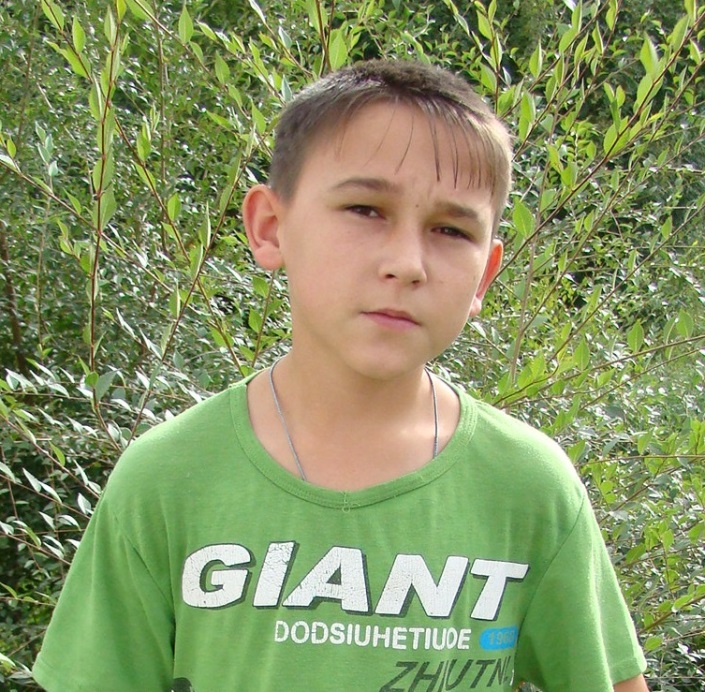 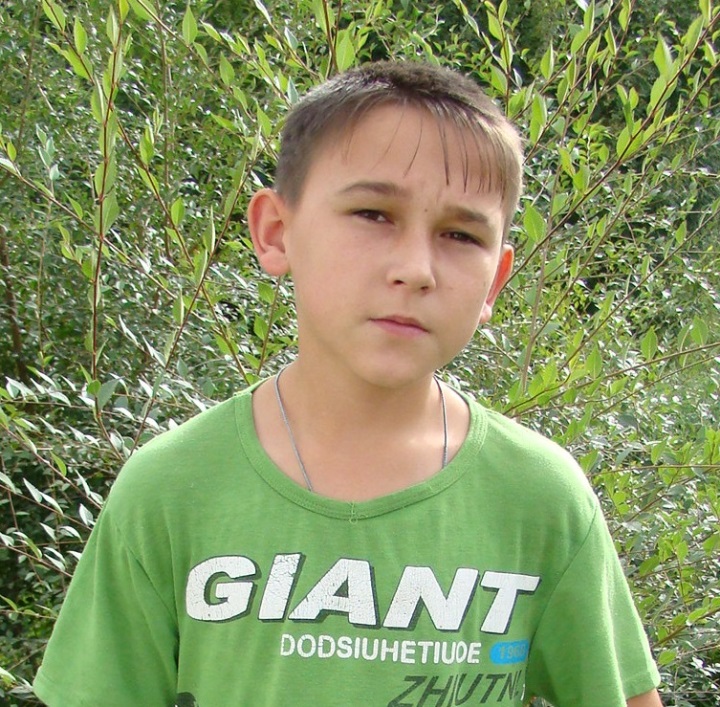 